MILLSAP ELEMENTARY SCHOOL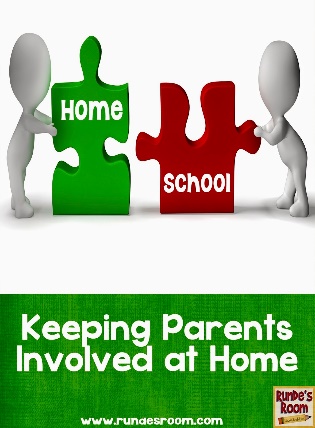 STUDENT/PARENT/TEACHER COMPACT 2021/2022WE KNOW THAT STUDENTS LEARN BEST WHEN EVERYONE WORKS TOGETHER TO ENCOURAGE LEARNING Student Goals: I will attend school regularly and be on time. (Either in person or virtually.) I will participate in my own learning and participate in class. I will be a responsible learner (bring my supplies to class and my chromebook charged).I will complete all classwork and homework. I will keep a positive attitude towards self, others, school and learning. I will discuss with my parents what I am learning about in school. I will read frequently at home. Student Signature_____________________Parent Goals: Send students to school on time and prepared to learn (Examples: breakfast, rest, materials, etc.) Have remote learners ready for all Zoom meetings and assignmentsProvide a safe and supportive environment for children to grow and develop Encourage student learning by monitoring student’s homework and providing a study area and necessary materials Be involved with school, attend virtual meetings, stay in contact with teachers. Adhere to school rules and encourage students to follow rules Parent Signature______________________Teacher Goals: Provide a safe and supportive environment for children to learnProvide high quality instruction tied to the state’s student performance standards Strive to identify and address students’ unique needs Communicate regularly with parents on their student’s progress Respect parents, students and family situations. Involve parents in decisions relating to the education of their children Teacher Signature__________________________